廉政公署德育電子故事書《方塊城堡》姓名:_____________________  	班別:_____________ (     )    日期: ________________填色題糖果獸又來了！請你把代表破壞秩序行為的方塊填上黑色的框，代表守秩序行為的方塊填上彩色的框，讓方眼妹妹鞏固城堡！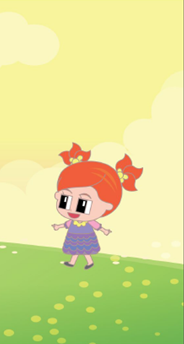 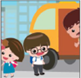 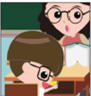 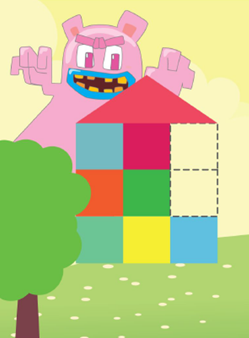 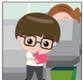 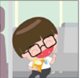 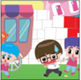 連線題謙仔現在是一個守紀律的好孩子，與同學一起排隊等候。請按數字的順序把圖畫連線，看看他們在等什麼交通工具。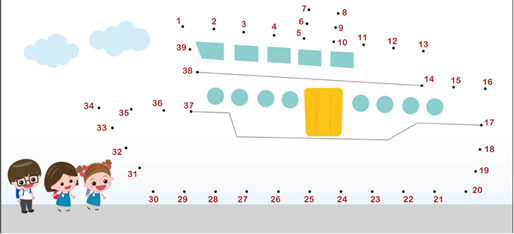 